CEME Gente Pequena, CEME Recanto da Criança, Núcleo Municipal José de AnchietaPsicopedagoga Sheila Cristina Lima das NevesSérie: Todas do Ensino FundamentalData: 17 de julhoAluno (a)__________ ___________________________________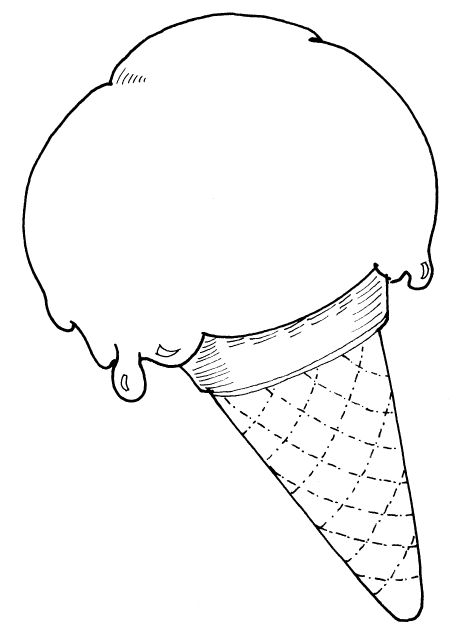 COLE 8 BOTÕES DENTRO DO SORVETE, PODEM SER PEDRINHAS OU USE A CRIATIVIDADE: 